 .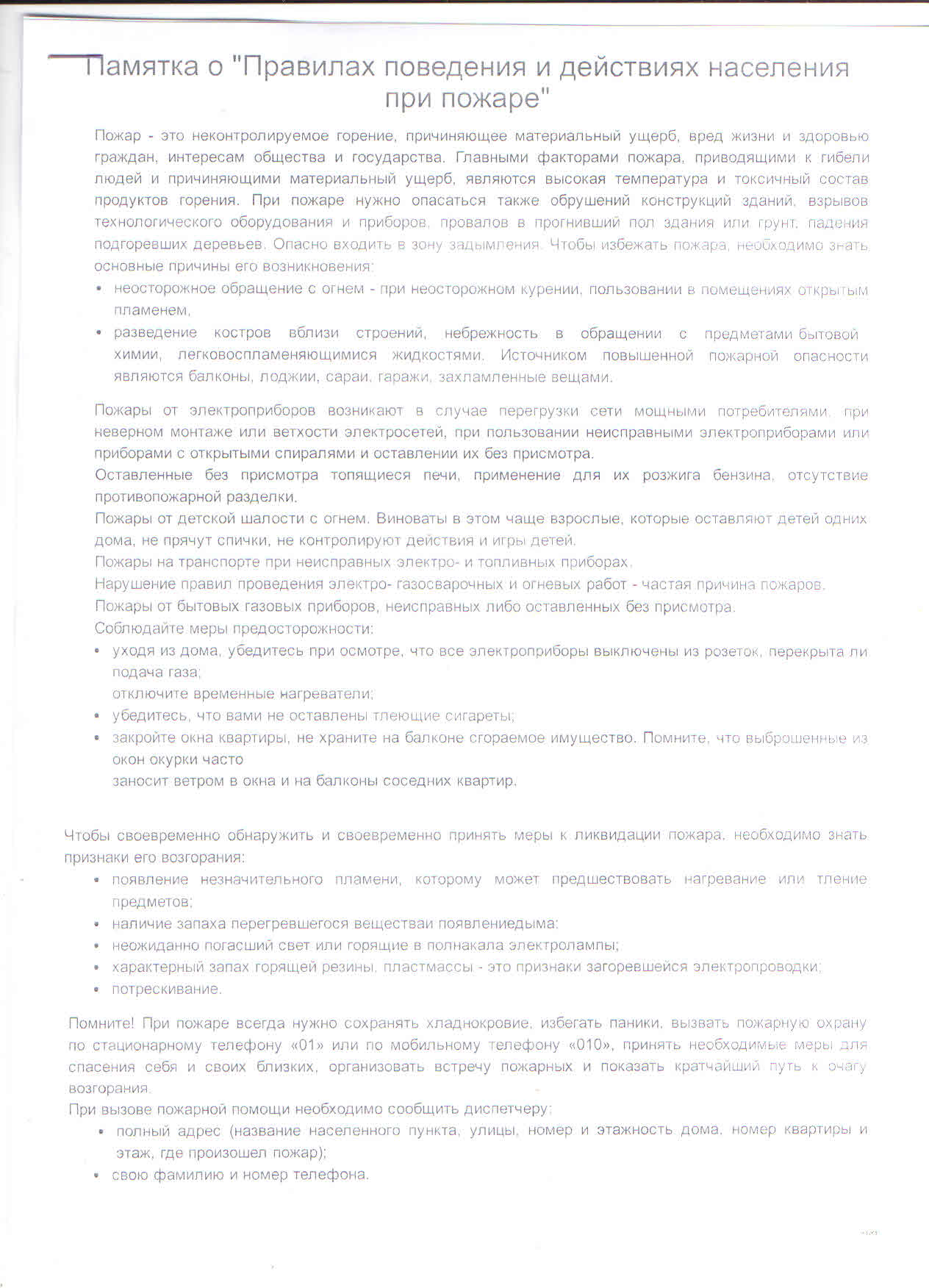 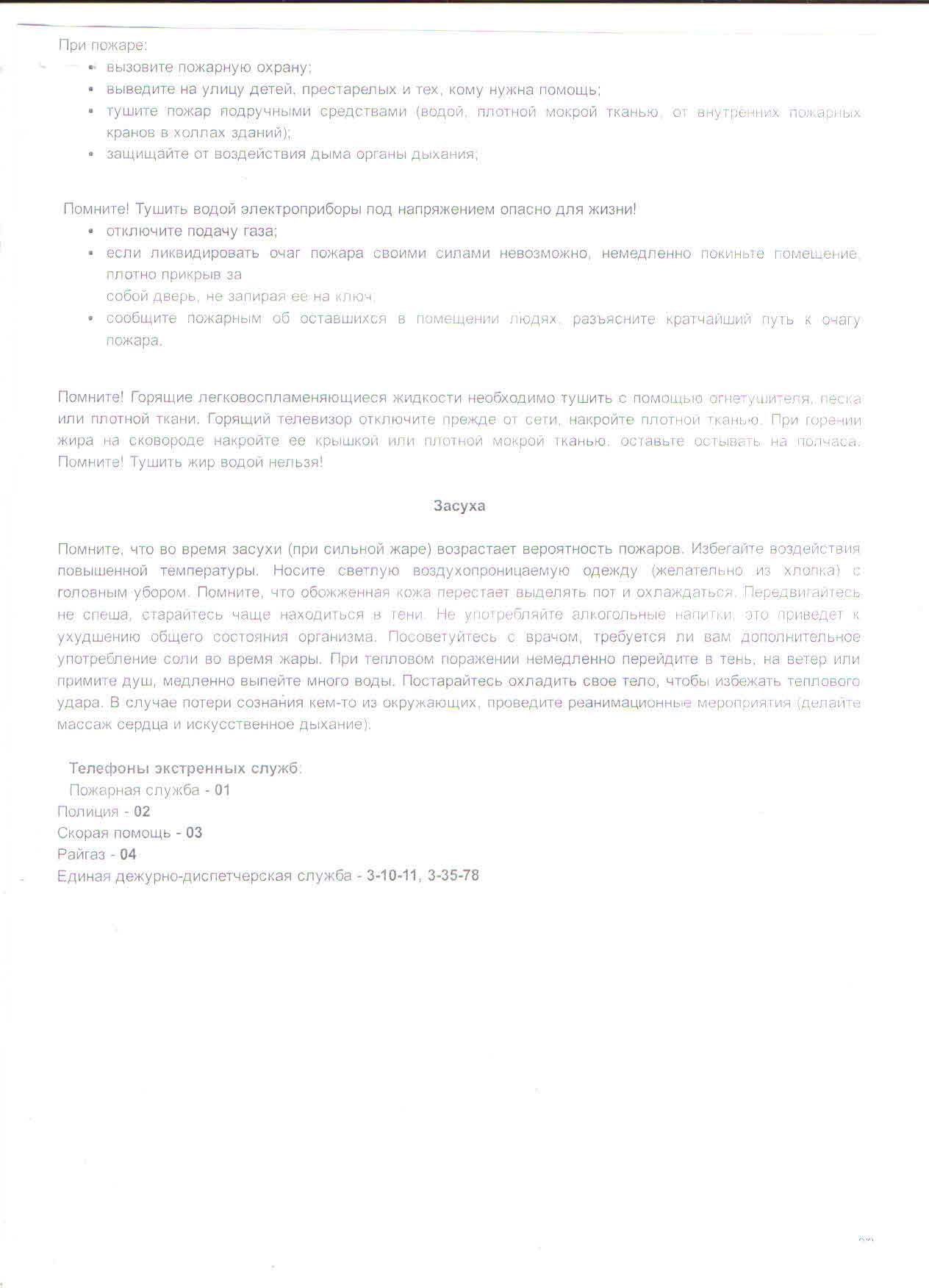 